FENOMENA PEMAKAI MOTOR CUSTOM  DI KALANGAN KOMUNITAS BIKERS DUATUDJOE BANDUNG(Studi fenomenologi pemakai motor custom pada komunitas bikers duatudjoe Bandung)OlehRINALDY RUSAMSI132050198SKRIPSIUntuk Memperoleh Gelar Sarjana Pada Program Studi Ilmu Komunikasi Fakultas Ilmu Sosial Dan Ilmu Politik Universitas Pasundan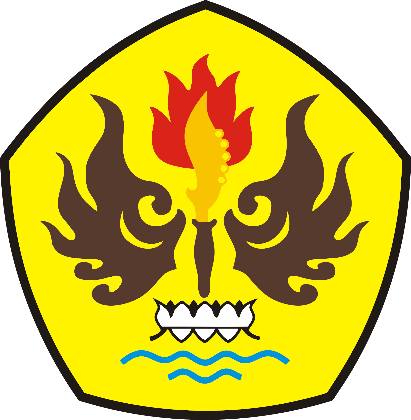 FAKULTAS ILMU SOSIAL DAN ILMU POLITIKUNIVERSITAS PASUNDANBANDUNG2017